Publicado en  el 20/10/2016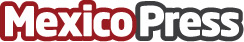 Omar González nuevo director técnico de  las selecciones juveniles de la Federación de Baloncesto localGonzález asegura que será duro en el cargo y promoverá la renovación de los jugadores, apostando por la integración de jóvenesDatos de contacto:Nota de prensa publicada en: https://www.mexicopress.com.mx/omar-gonzalez-nuevo-director-tecnico-de-las Categorías: Nacional Básquet Otros deportes http://www.mexicopress.com.mx